Соединительный конвейер двухсегментный B010-2S1000В случае оснащения соединительного конвейера микрокомпьютером, в комплект поставки включается программное обеспечение, которое устанавливается на микрокомпьютер на заводе-изготовителе.При включении соединительного конвейера, программное обеспечение автоматически загружается и через некоторое время конвейер становится готовым к работе.Особенности программного интерфейса:
- Благодаря использованию микрокомпьютера с сенсорным экраном, при работе с программным интерфейсом можно использовать касание, перетаскивание, прокручивание и т.д.
- В программном интерфейсе реализована полная буквенно-цифровая клавиатура, а так же простая цифровая клавиатура для ввода цифровых данных.
- Программный интерфейс имеет два основных экрана. Начальный «Стартовый» экран позволяет наблюдать за процессом инициализации механизмов конвейера, ознакомиться с руководством по эксплуатации, перейти в меню настроек и перевести конвейер в рабочий режим. 
- Второй «Главный» экран позволяет запускать и останавливать процесс работы конвейера, редактировать параметры движения платы, настраивать ширину конвейера под необходимую ширину платы.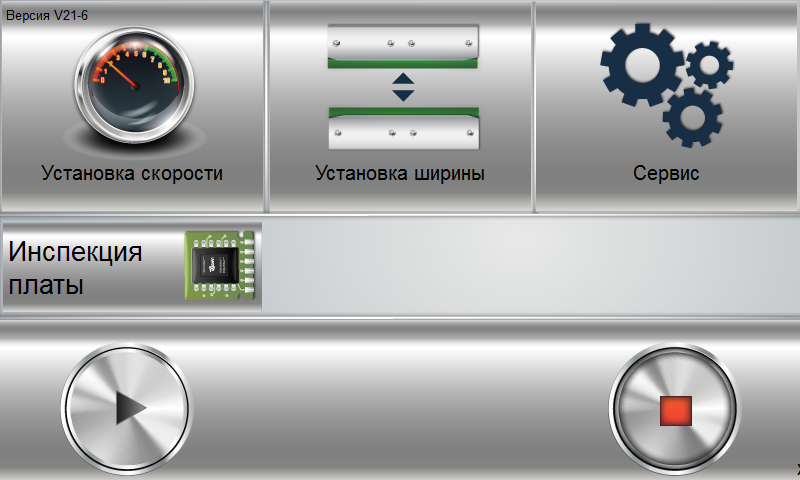 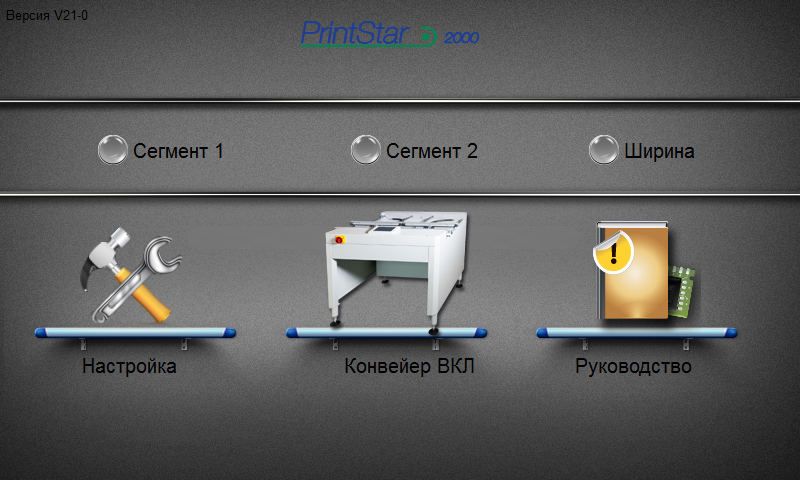 